      LOYOLA COLLEGE (AUTONOMOUS), CHENNAI – 600 034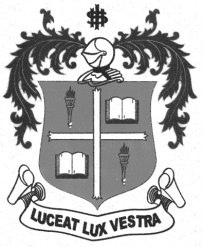     M.A. DEGREE EXAMINATION - TAMIL LITERATUREFIRST SEMESTER – NOVEMBER 2011TL 1802 - HISTORY OF TAMILNADU & CULTURE-I               Date : 05-11-2011 	Dept. No. 	  Max. : 100 Marks    Time : 1:00 - 4:00                                              	x=	x=	x=********